NASEER 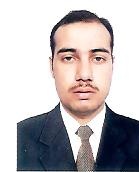 naseer.381492@2freemail.com Career ObjectiveTo enhance and apply my skills in dynamic environment to lead myself to successPersonal Information Father Name:                   Wahid GulDate of birth:                  January, 28-1993Educational Background2017		M.Sc (Hons) Agronomy 84 %	The University of Agriculture Peshawar2016		Diploma In Tunnel farming under NAVTTC Program2015B.Sc (Hons) Agronomy84 %		The University of Agriculture Peshawar2010		F.Sc		78 %          	HPH College Mandani Charsadda2008		SSC		                 75 %              HPH School  Mandani CharsaddaSpecializationAgronomy (Crop Sciences)ExperienceOne Year Interne Experience Under Prime Minister Youth Internship Program 2016 in Department of Agronomy, The University Of Agriculture Peshawar-PakistanAwardsNominated as “USAID& HEC” Scholar from 2012-15.Best paper award of the session in the congress “INTERNATIONAL CONGRENS ON       AGRICULTURE, FOOD NUTRITION AND BIOLOGICAL SCIENCES (ICAFNBS-2016) by our paper entitle “Vigor and viability of harvested wheat seeds affected by beneficial soil Nitrogen fixing microbes with Nitrogen ratios”.ResearchResearch on “Vigor and viability of harvested wheat seeds affected by beneficial soil Nitrogen fixing microbes with Nitrogen ratios” at Agronomy Research Farm, The University of Agriculture, Peshawar during 2015Research on “Effect of salt stresses on mung bean varieties” at Agronomy Research Farm, The University of Agriculture, Peshawar during 2015Research on “ Integration of legumes and biochar in summer gap on productivity of maize with varying Nitrogen levels”at Agronomy Research Farm, The University of Agriculture, Peshawar during 2016Workshops/Seminars attendedAttended two days workshop on “ How to write a worth publishing research paper” at The university of Agriculture Peshawar PakistanAttended one day workshop on “Bio-pesticides” at NIFA PeshawarFive days Training on “Drought Management”   held   at Pakistan Academy for Rural development Peshawar, PakistanFive days Training on “Value Addition in Fruit and Vegeatables”   held   at Pakistan Academy for Rural development Peshawar, Pakistan Five days Training on  “Integrated Crop Management”    held    at  Pakistan  Academy for  Rural development Peshawar, Pakistan Workshop on “ Role of Agriculture in Economic development of Pakistan”. At The University of Agriculture, Peshawar “National Farmer Convention” at Pakistan Academy for Rural Development Peshawar, PakistanFive days Training on “Efficient Water Management in Agriculture”   held   at Pakistan Academy for Rural development Peshawar, Pakistan Five days Training on “Disaster Management ”   held   at Pakistan Academy for Rural development Peshawar, Pakistan Five days Training on “Agriculture development through Modern Technology ”   held   at Pakistan Academy for Rural development Peshawar, Pakistan Participated in one day workshop on “Role of Agriculture in Economic Development of Pakistan” organized by Provincial Youth Assembly at University of Agriculture PeshawarParticipated one day training on “ Emergency Management” organized by The University of Agriculture and Rescue 1122, PeshawarCompleted one month Training course in MS.Office (Word, Excel, Power point & Internet) from University Computer Center, University of PeshawarConferencesAttended three daysinternational conference on “Climate change threats to agriculture and food security” at University of agriculture Peshawar Pakistan-2017Attended three days National conference on “Climate change Adaptation in water and Farming” at University of agriculture Peshawar Pakistan-2016Attended three days international conference on “Innovations in agriculture” at University of agriculture Peshawar Pakistan-2017Attended three days international congress of “Soil science society of Pakistan”CompetenciesStrong communication Skills, leadership skillsKey SkillsComputer Skills:MS word, Ms Excel, Ms Power pointSAS, Sigma Plot,Statisticx, MSTAT-C.Language Skills:Fluent in speaking, Reading and  writing of (English, Urdu and Pashto)Interest and Hobbies:Climate Change,  Precision & Organic AgricultureInterested in Hiking , Reading, newspaper and  Playing Squash